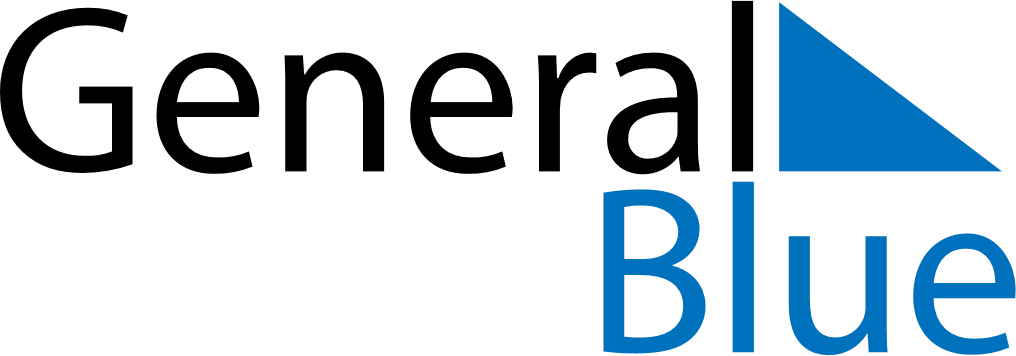 September 2029September 2029September 2029BermudaBermudaSundayMondayTuesdayWednesdayThursdayFridaySaturday12345678Labour Day9101112131415161718192021222324252627282930